The purpose of the three main financial statementsWhat is an assetwhat is a liabilityWhat is an equityWhat is an expense What is a revenueAccounting concepts Main qualitative characteristics of accounting:Explain what you understand by the accruals concept, giving an exampleExplain what you understand by the going concern concept, giving an exampleExplain what you understand by the matching principal, giving an examplePrepare Journal entry (practical solution)Prepare Journal entry (practical solution)Prepare Journal entry (practical solution)Prepare T account (practical solution)Prepare T account (practical solution)Prepare T account (practical solution)Prepare Trial balance (practical solution)Prepare Trial balance (practical solution)Prepare Trial balance (practical solution)Calculate the prepayment and make an adjustment for income statement and statement of financial positionCalculate the prepayment and make an adjustment for income statement and statement of financial positionCalculate the accrued adjustment and find the effect on financial statements Calculate the accrued adjustment and find the effect on financial statements Define the retained earnings from accounting equation (practical solution)Describe the main differences between cash flow and income statementDescribe cost flow methods of inventory. What is a depreciation What is revaluation What is a cash flow statement?Calculate cash flow from operation Calculate net profitCalculate accumulated depreciation and loss or profit amount?What figures should appear in the financial statements of the company for the year ended 31 December 2016? Calculate depreciation by double declining balance (DDB) method?Calculate straight-line method, the amount of depreciation expense is?Calculate The total cost of the machine?What will be the net book value (cost less accumulated depreciation) of the machineWhich of the following was the net profit?Calculate gross profit and closing inventory ?Calculate The figure for equity at the end of the period correct value for closing inventoryWhat is the profit of the businessWhat balance appeared on the bank statement (Bank reconciliation)What would the balance in the Suspense accountWhat were the salesCalculate COGS and Closing inventory by FiFO and FIFO methodsWhat will be the insurance expensePrepare a statement of change in equity.What was the total of sales invoices issued during the month of January 2018?Using the following info calculate the firm’s CFOUsing the following info calculate CFOCalculate  CFI Calculate  CFF Given the following information calculate CFOwhat would be the amount of cash collections?cash flows from investing and cash flows financing in 20X7?calculate the CFO and CFI. Please explain your calculations. calculate the CFO and CFI. Please explain your calculations. Given the following information calculate cash paid to suppliers for ABC company:Given the following information calculate cash paid to suppliers for ABC company:what would be the amount of cash collections?what would be the amount of cash collections?Martin’s cash flows from in 20X7?Given the following information calculate CFOGiven the following information calculate CFOCompute comparable ratios to those listed above for Yekaterinburg Limited for 2017 and 2016 to one decimal place. All calculations must be clearly shown and the correct notation showCalculate the following ratios for 2015 and 2014The company’s price earnings (PE) number and return on equity for the period were:What was the net profit before interest and tax for the year?The figure for equity at the end of the period isWhat were the sales for the year ended 31 December 2016?Please show the absolute number for current assets and long-lived assets?Please show all subsections for each balance sheet itemCalculate the liquidity ratios (current, quick, and cash ratios) using information from above subsections.?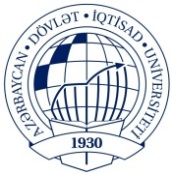 